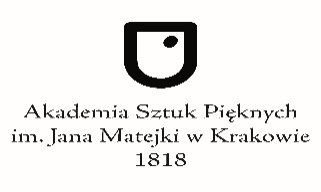 WG-1101-7/2017			                                         Kraków, 06.06.2017 rokuKonkursna stanowisko profesora nadzwyczajnego w Akademii Sztuk Pięknych im. Jana Matejki w KrakowieNa podstawie art. 118a Ustawy z dnia 27 lipca 2005 roku  „Prawo o szkolnictwie wyższym”(Dz. U. z 2012 r., poz. 572, z p.zm.) oraz § 82 Statutu ASP w Krakowieogłaszam konkurs na stanowisko profesora nadzwyczajnego  w Pracowni Projektowania Plakatu w Katedrze Grafiki Projektowej na Wydziale Grafiki ASP w KrakowieWarunki udziału w konkursie:Posiadanie co najmniej stopnia doktora habilitowanego w dziedzinie sztuk plastycznych w dyscyplinie artystycznej sztuki piękne,spełnienie wymogów art. 109 cytowanej wyżej ustawy,aktywna działalność artystyczna i naukowa zwłaszcza w obszarze grafiki projektowej, udokumentowana całokształtem dorobku,znaczne osiągnięcia dydaktyczne i organizacyjne,minimum 10-letni staż pracy pedagogicznej w wyższym szkolnictwie artystycznym.Wymagane dokumenty:   1.   zgłoszenie konkursowe, życiorys, portfolio, wykaz osiągnięć w pracy artystycznej, naukowej i dydaktycznej, oświadczenie dotyczące spełnienia wymogów określonych w art. 109 cytowanej wyżej ustawy,kopia dokumentu stwierdzającego posiadanie wymaganych kwalifikacji, oświadczenie o gotowości do podjęcia funkcji kierownika Pracowni Projektowania Plakatu,koncepcyjny opis programu dydaktyczno-naukowego Pracowni Projektowani Plakatu,oświadczenie o zamiarze podjęcia zatrudnienia w ASP jako podstawowym miejscu pracy,oświadczenie o wyrażeniu zgody na zaliczenie do: minimum kadrowego do prowadzenia kierunku, przewodów i postepowań oraz do „liczby N”,oświadczenie o znajomości i akceptacji zasad dotyczących własności intelektualnej i ochrony prawnej dóbr intelektualnych,oświadczenie w sprawie zakazu bezpośredniej podległości służbowej pomiędzy niektórymi pracownikami ASP.Termin i miejsce składania dokumentów:              Termin składania dokumentów upływa z dniem 11 sierpnia 2017  roku.             Dokumenty należy złożyć w Dziekanacie Wydziału Grafiki,  ul. Humberta 3, 31-121 Kraków.Termin rozstrzygnięcia konkursu:Rozstrzygnięcie konkursu nastąpi najpóźniej do dnia 30 września 2017  rokuInformacje dodatkowe:ASP w Krakowie zastrzega sobie prawo do powiadomienia o wyniku  jedynie wybranego      w drodze konkursu kandydata.ASP w Krakowie zastrzega sobie prawo niewyłonienia kandydata do zatrudnienia.Na podaniu należy dopisać: „Wyrażam zgodę na przetwarzanie moich danych osobowych zawartych w mojej ofercie pracy dla potrzeb niezbędnych do realizacji procesu rekrutacji (zgodnie z ustawą z dnia 29 sierpnia 1997 roku o ochronie danych osobowych, Dz. U. Nr 133,  poz. 883 z późn. zmianami)”.